 Городское управление образованием администрации города Черногорска                                                        ПРИКАЗ 10.01.2022                                                                                                       № 8                                                    г. Черногорск О внесение изменений в приказ ГУО администрации г. Черногорска от 12.02.2019 № 143 «О ведении учёта несовершеннолетних, не посещающих или систематически пропускающих  занятия по неуважительным причинам вобщеобразовательных  организациях»    В соответствии с Федеральным законом от 29.12.2012 №273-Ф3 «Об образовании в Российской Федерации», Федеральным законом от 24.06.1999 №120-ФЗ «Об основах системы профилактики безнадзорности и правонарушений несовершеннолетних», Законом Республики Хакасия от 08.07.2005 №50-ЗРХ «О профилактике безнадзорности и правонарушений несовершеннолетних в Республике Хакасия», приказом Министерства образования и науки РХ от 02.02.2018 №100-80 «О ведении учёта несовершеннолетних, не посещающих или систематически пропускающих по неуважительным причинам занятия в образовательных организациях»  в целях совершенствования профилактической работы с несовершеннолетними, не посещающими или систематически пропускающими по неуважительным причинам занятия в общеобразовательных организациях г. Черногорска, п р и к а з ы в а ю: 1. Внести в приказ ГУО администрации г. Черногорска от 12.02.2018 № 143 «О ведении учёта несовершеннолетних, не посещающих или систематически пропускающих по неуважительным причинам занятия в общеобразовательных организациях» (далее - Приказ) следующее изменение: 1.1. Пункт 6 Приказа изложить в следующей редакции: «Главному специалисту городского управления образованием администрации г. Черногорска  Ивановой Н.А.. осуществлять: 6.1.Еженедельный сбор информации о несовершеннолетних, не посещающих или систематически пропускающих занятия  по неуважительным причинам.6.2. Направление сведений о несовершеннолетних, не посещающих или систематически пропускающих по неуважительным причинам занятия в общеобразовательных организациях, в Единую республиканскую информационную базу данных ежемесячно до 05 числа месяца, следующего за отчётным периодом. 6.3. Направление ежеквартального и годового анализа работы с несовершеннолетними, не посещающими или систематически пропускающими по неуважительным причинам занятия в общеобразовательных организациях направлять в Министерство образования и науки РХ в срок до 05 числа месяца, следующего за отчётным периодом.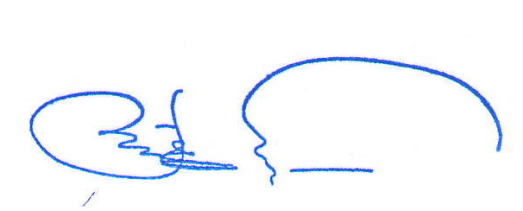 Руководитель ГУО                                                                   Е. Г. Чернышева